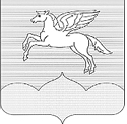 АДМИНИСТРАЦИЯ                                                                              ГОРОДСКОГО ПОСЕЛЕНИЯ «ПУШКИНОГОРЬЕ» ПУШКИНОГОРСКОГО РАЙОНА ПСКОВСКОЙ ОБЛАСТИПОСТАНОВЛЕНИЕ  28.06.2019 г.  №  94О внесении изменений и дополнений в Административный регламент предоставления муниципальной услуги  «Предоставление земельных участков, находящихся в  государственной или муниципальной собственности  без проведения торгов», утвержденный  Постановлением Администрации городского поселения «Пушкиногорье» 11.12.2015 г. № 265 	 В соответствии с   Федеральным законом  от 27.07.2010 N 210-ФЗ ( с изменениями и дополнениями) «Об организации предоставления государственных и муниципальных услуг», замечаниями прокуратуры Пушкиногорского района  от 29.04.2019г.   в целях повышения качества и доступности  предоставления муниципальной  услуг в сфере  земельных отношений,Администрация городского поселения «Пушкиногорье»ПОСТАНОВЛЯЕТ:1. Внести в Административный регламент предоставления муниципальной услуги «Предоставление земельных участков, находящихся в  государственной или муниципальной собственности  без проведения торгов»,утвержденный  Постановлением Администрации городского поселения «Пушкиногорье» 11.12.2015г. № 265 следующие  изменения и дополнения:1.1.  пункт 2.8  после слов «Исчерпывающий перечень оснований для» дополнить словами «приостановления предоставления муниципальной услуги или», далее по тексту.   Вышеуказанный пункт дополнить  абзацем с текстом: «Оснований для приостановления предоставления  муниципальной услуги не предусмотрено если основания приостановления не предусмотрены федеральными законами и принятыми в соответствии с ними иными нормативными правовыми актами Российской Федерации, законами и иными нормативными правовыми актами Псковской области, муниципальными правовыми актами;»1.2. пункт 3.2 дополнить  пп. 3.2.4. с текстом:  «Администрация городского поселения, должностное лицо,  предоставляющие муниципальные услуги, не вправе требовать от заявителя:1) представления документов и информации или осуществления действий, представление или осуществление которых не предусмотрено нормативными правовыми актами, регулирующими отношения, возникающие в связи с предоставлением  муниципальных услуг;2) представления документов и информации, в том числе подтверждающих внесение заявителем платы за предоставление  муниципальных услуг, которые находятся в распоряжении органов, предоставляющих  муниципальные услуги, за исключением документов, включенных в  п. 2.6  настоящего  Административного регламента. Заявитель вправе представить указанные документы и информацию в органы, предоставляющие  муниципальные услуги, по собственной инициативе;3) осуществления действий, в том числе согласований, необходимых для получения  муниципальных услуг и связанных с обращением в  органы местного самоуправления, организации, за исключением получения услуг и получения документов и информации, предоставляемых в результате предоставления таких услуг, органами местного самоуправления 4) представления документов и информации, отсутствие и (или) недостоверность которых не указывались при первоначальном отказе в приеме документов, необходимых для предоставления муниципальной услуги, либо в предоставлении  муниципальной услуги, за исключением следующих случаев:а) изменение требований нормативных правовых актов, касающихся предоставления  муниципальной услуги, после первоначальной подачи заявления о предоставлении  муниципальной услуги;б) наличие ошибок в заявлении о предоставлении муниципальной услуги и документах, поданных заявителем после первоначального отказа в приеме документов, необходимых для предоставления  муниципальной услуги, либо в предоставлении  муниципальной услуги и не включенных в представленный ранее комплект документов;в) истечение срока действия документов или изменение информации после первоначального отказа в приеме документов, необходимых для предоставления  муниципальной услуги, либо в предоставлении  муниципальной услуги;г) выявление документально подтвержденного факта (признаков) ошибочного или противоправного действия (бездействия) должностного лица органа, предоставляющего  муниципальную услугу, муниципального служащего  при первоначальном отказе в приеме документов, необходимых для предоставления  муниципальной услуги, либо в предоставлении  муниципальной услуги, о чем в письменном виде за подписью руководителя органа, предоставляющего муниципальную услугу,   при первоначальном отказе в приеме документов, необходимых для предоставления  муниципальной услуги,  уведомляется заявитель, а также приносятся извинения за доставленные неудобства.»1.3. пункт 5.1.1  после слов «Жалоба подается в письменной форме на бумажном носителе, в электронной форме в орган, предоставляющий муниципальную услугу,» дополнить текстом:  «многофункциональный центр, либо в соответствующий орган государственной власти (орган местного самоуправления) публично-правового образования, являющийся учредителем многофункционального центра (далее - учредитель многофункционального центра), а также в иные организации. Случаи и порядок привлечения указанных организаций, порядок их взаимодействия с уполномоченным многофункциональным центром, перечень функций, к реализации которых привлекается организация, а также требования к указанным организациям  устанавливаются правилами  организации деятельности уполномоченных многофункциональных центров, утверждаемыми Правительством Российской Федерации.», далее по тексту.1.4. пункт 5.1.3 после первого абзаца  дополнить текстом: «Заявители  имеют  право на обжалование решений и действий (бездействия) Администрации, а также должностных лиц и муниципальных служащих в досудебном и судебном порядке.  В части досудебного обжалования заявители имеют право обратиться с  жалобой, в следующих случаях:1) нарушение срока регистрации запроса о предоставлении  муниципальной услуги;2) нарушение срока предоставления  муниципальной услуги.  3) требование у заявителя документов или информации либо осуществления действий, представление или осуществление которых не предусмотрено нормативными правовыми актами Российской Федерации, нормативными правовыми актами субъектов Российской Федерации, муниципальными правовыми актами для предоставления  муниципальной услуги;4) отказ в приеме документов, предоставление которых предусмотрено нормативными правовыми актами Российской Федерации, нормативными правовыми актами Псковской области, муниципальными правовыми актами для предоставления  муниципальной услуги, у заявителя;5) отказ в предоставлении  муниципальной услуги, если основания отказа не предусмотрены федеральными законами и принятыми в соответствии с ними иными нормативными правовыми актами Российской Федерации, законами и иными нормативными правовыми актами Псковской области, муниципальными правовыми актами.  6) затребование с заявителя при предоставлении  муниципальной услуги платы, не предусмотренной нормативными правовыми актами Российской Федерации, нормативными правовыми актами Псковской области, муниципальными правовыми актами;7) отказ Администрации, должностного лица Администрации   в исправлении допущенных ими опечаток и ошибок в выданных в результате предоставления  муниципальной услуги документах либо нарушение установленного срока таких исправлений.  8) нарушение срока или порядка выдачи документов по результатам предоставления  муниципальной услуги;9) приостановление предоставления  муниципальной услуги, если основания приостановления не предусмотрены федеральными законами и принятыми в соответствии с ними иными нормативными правовыми актами Российской Федерации, законами и иными нормативными правовыми актами Псковской области, муниципальными правовыми актами.  10) требование у заявителя при предоставлении  муниципальной услуги документов или информации, отсутствие и (или) недостоверность которых не указывались при первоначальном отказе в приеме документов, необходимых для предоставления  муниципальной услуги, либо в предоставлении  муниципальной услуги, за исключением случаев, предусмотренных:а) изменение требований нормативных правовых актов, касающихся предоставления  муниципальной услуги, после первоначальной подачи заявления о предоставлении муниципальной услуги;б) наличие ошибок в заявлении о предоставлении  муниципальной услуги и документах, поданных заявителем после первоначального отказа в приеме документов, необходимых для предоставления  муниципальной услуги, либо в предоставлении  муниципальной услуги и не включенных в представленный ранее комплект документов;в) истечение срока действия документов или изменение информации после первоначального отказа в приеме документов, необходимых для предоставления  муниципальной услуги, либо в предоставлении  муниципальной услуги;г) выявление документально подтвержденного факта (признаков) ошибочного или противоправного действия (бездействия) должностного лица органа, предоставляющего  муниципальную услугу,  муниципального служащего,  при первоначальном отказе в приеме документов, необходимых для предоставления  муниципальной услуги, либо в предоставлении  муниципальной услуги, о чем в письменном виде за подписью руководителя органа, предоставляющего  муниципальную услугу,   при первоначальном отказе в приеме документов, необходимых для предоставления  муниципальной услуги  уведомляется заявитель, а также приносятся извинения за доставленные неудобства.»1.5. пункт 5.1.5 после  первого абзаца дополнить абзацами с текстом: «В случае признания жалобы подлежащей удовлетворению в ответе заявителю, дается информация о действиях, осуществляемых органом, предоставляющим  муниципальную услугу, в целях незамедлительного устранения выявленных нарушений при оказании  муниципальной услуги, а также приносятся извинения за доставленные неудобства и указывается информация о дальнейших действиях, которые необходимо совершить заявителю в целях получения  муниципальной услуги.В случае признания жалобы не подлежащей удовлетворению в ответе заявителю, даются аргументированные разъяснения о причинах принятого решения, а также информация о порядке обжалования принятого решения.»1.6. пункт 5.1.6  в конце пункта   добавить абзац с текстом: «  В случае установления в ходе или по результатам рассмотрения жалобы признаков состава административного правонарушения или преступления должностное лицо, работник, наделенные полномочиями по рассмотрению жалоб, незамедлительно направляют имеющиеся материалы в органы прокуратуры.»2.  Контроль за исполнением настоящего Постановления оставляю за собой.Глава Администрации городского   поселения «Пушкиногорье»                                                                              О.А. Шляхтюк